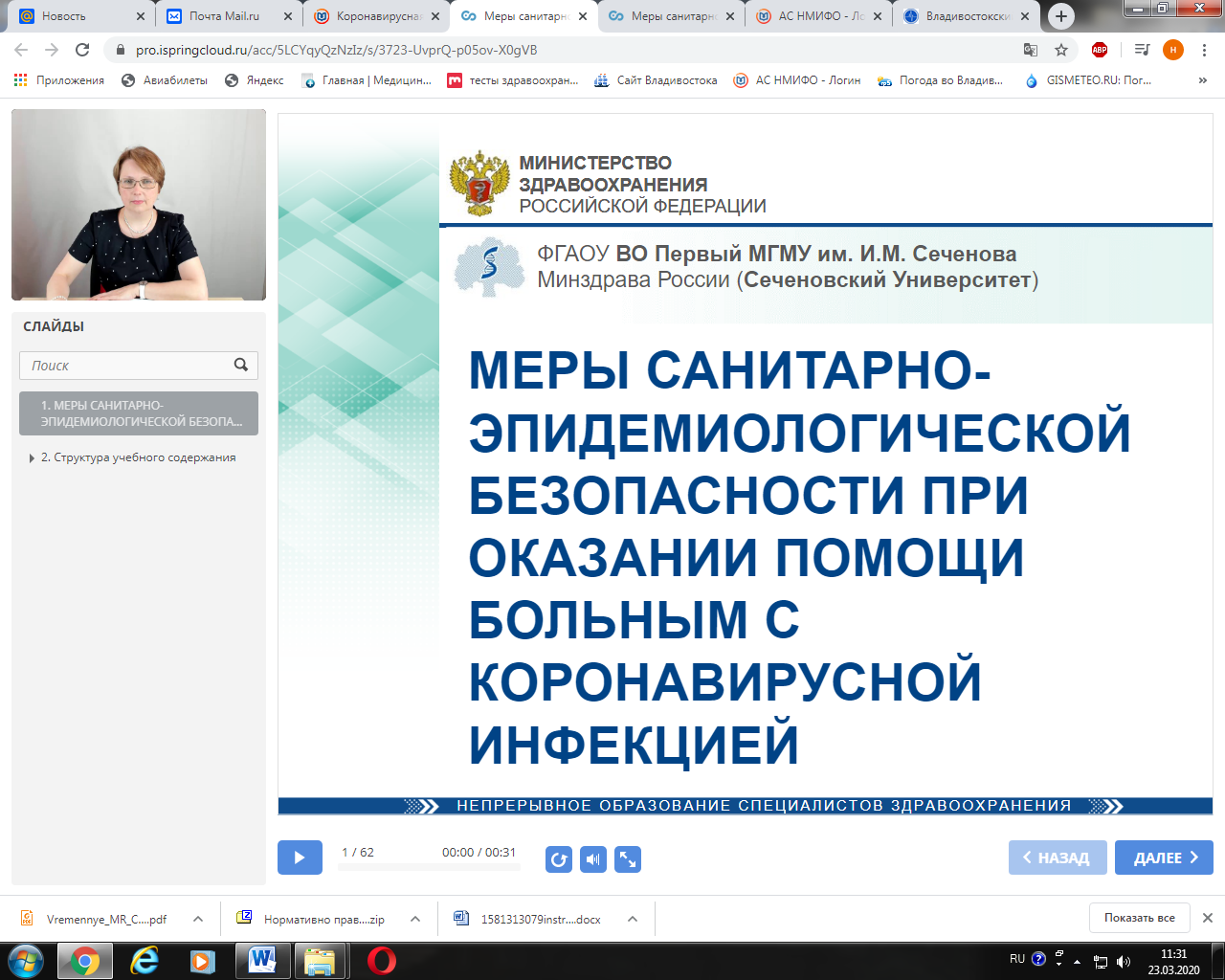 Ознакомиться  с этим материалом можно по ссылке:https://pro.ispringcloud.ru/acc/5LCYqyQzNzIz/s/3723-UvprQ-p05ov-X0gVB